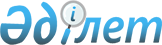 О корректировке базовых налоговых ставок земельного налога
					
			Утративший силу
			
			
		
					Решение маслихата Денисовского района Костанайской области от 19 июня 2015 года № 66. Зарегистрировано Департаментом юстиции Костанайской области 8 июля 2015 года № 5728. Утратило силу решением маслихата Денисовского района Костанайской области от 15 марта 2018 года № 175
      Сноска. Утратило силу решением маслихата Денисовского района Костанайской области от 15.03.2018 № 175 (вводится в действие по истечении десяти календарных дней после дня его первого официального опубликования).
      В соответствии с пунктом 1 статьи 387 Кодекса Республики Казахстан от 10 декабря 2008 года "О налогах и других обязательных платежах в бюджет" (Налоговый кодекс), статьей 6 Закона Республики Казахстан от 23 января 2001 года "О местном государственном управлении и самоуправлении в Республике Казахстан" и на основании схемы зонирования земель, Денисовский районный маслихат РЕШИЛ:
      1. Понизить базовые ставки земельного налога на земельные участки находящихся в зоне № 5 на 10 процентов.
      Сноска. Пункт 1 с изменением, внесенным решением маслихата Денисовского района Костанайской области от 01.04.2016 № 17 (вводится в действие по истечении десяти календарных дней после дня его первого официального опубликования и распространяет свое действие на отношения, возникшие с 01.01.2016).


      2. Повысить базовые ставки земельного налога на земельные участки находящихся:
      в зоне № 7 на 10 процентов;
      в зоне № 8 на 20 процентов;
      в зоне № 9 на 30 процентов;
      в зоне № 10 на 40 процентов;
      в зоне № 11 на 50 процентов.
      Сноска. Пункт 2 с изменением, внесенным решением маслихата Денисовского района Костанайской области от 01.04.2016 № 17 (вводится в действие по истечении десяти календарных дней после дня его первого официального опубликования и распространяет свое действие на отношения, возникшие с 01.01.2016).


      3. Признать утратившим силу решение маслихата от 20 февраля 2015 года № 14 "О корректировке базовых налоговых ставок земельного налога" (зарегистрировано в Реестре государственной регистрации нормативных правовых актов под № 5473, опубликовано 16 апреля 2015 года в газете "Наше время").
      4. Настоящее решение вводится в действие по истечении десяти календарных дней после дня его первого официального опубликования.
      СОГЛАСОВАНО

      Руководитель государственного учреждения

      "Отдел земельных отношений

      Денисовского района"

      _______________ Жангабулов С. А.

      "19" июня 2015 год

      Руководитель Республиканского

      государственного учреждения "Управление

      государственных доходов по Денисовскому

      району Департамента государственных

      доходов по Костанайской области Комитета

      государственных доходов Министерства

      финансов Республики Казахстан"

      _______________ Акижанов А. Ж.
					© 2012. РГП на ПХВ «Институт законодательства и правовой информации Республики Казахстан» Министерства юстиции Республики Казахстан
				
      Председатель внеочередной

      сессии районного маслихата

Ж. Ахметов

      Секретарь Денисовского

      районного маслихата

А. Мурзабаев
